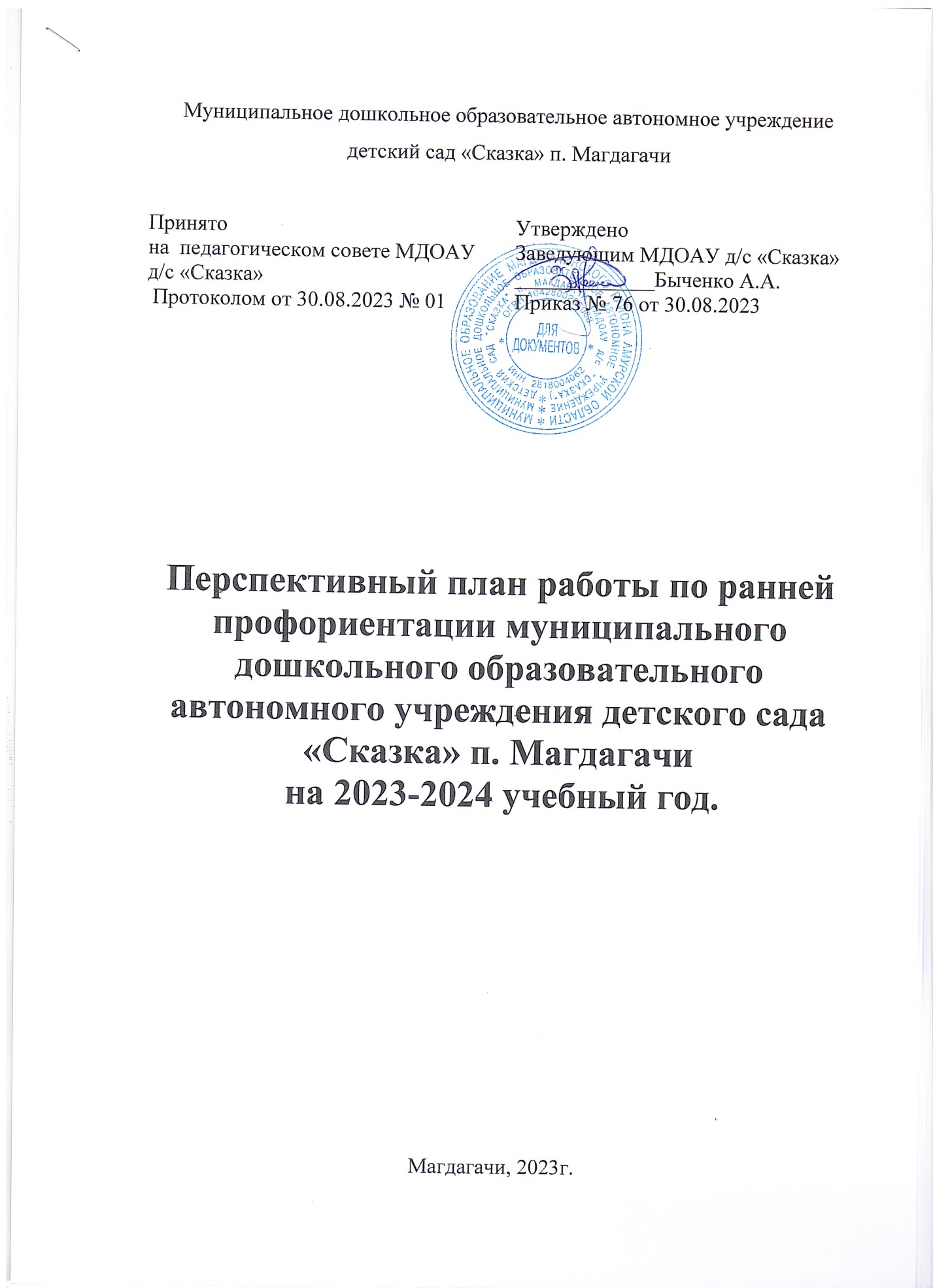 Цель: обобщение знаний о профессиях в процессе совместной и самостоятельной деятельности детей через «погружение» в реальные практические ситуации.Задачи по формированию элементарных представлений у детей дошкольного возраста о профессиях взрослых:- развитие эмоционально-положительного отношения к человеку труда;- формирование представлений о необходимости трудовой деятельности вжизни людей;- развитие познавательной активности, интереса к профессиям взрослых;- формирование обобщенных представлений о структуре трудового процесса,понимание взаимосвязи между компонентами трудовой деятельности;- воспитание бережного отношения к труду взрослых и результатам их труда;- формирование у детей желания научиться выполнять трудовые действияпредставителей разных профессий.Формы и методы работы с дошкольниками:-Экскурсии, наблюдения во время целевых прогулок;-рассказы воспитателей и родителей; -непосредственно образовательная деятельность;-игры, праздники и развлечения;-самостоятельная художественно – творческая деятельность осуществления.Алгоритм ознакомления с профессией.·        Название профессии·        Место работы·        Материал для труда·        Форменная одежда·        Орудия труда·        Трудовые действия·        Личностные качества·        Результат труда·        Польза труда для общества.Обогащение развивающей предметно-пространственной средыПолучить полный текстОснащение художественной литературой. Создание картотек. Использование наглядного материала. Подбор и изготовление дидактических игр. Использование видеоматериалов. Создание презентаций. Изготовление и приобретение атрибутов для сюжетно-ролевых игр.Младшая группа (от 3 до 4 лет)4Средняя группа (от 4 до 5 лет)Старший дошкольный возраст (от 5 до 7 лет)План работы с педагогамиТемаСодержание работыВзаимодействие с семьями воспитанниковСентябрьСентябрьСентябрь«Кто о нас заботится в детском саду».Организация развивающей предметно-пространственной среды по профориентации. Знакомство с трудом помощника воспитателя.Цель:1) Формировать представления о содержании труда помощника воспитателя и назначении соответствующего инвентаря; 2) Воспитывать чувство признательности и уважения к труду взрослых.-Наблюдение за трудом помощника воспитателя.-Рассматривание картинок и фотографий о труде.-Чтение художественной литературы: К.Чуковского «Мойдодыр», «Я теперь большая» (И.Демьянов)-Сюжетно-ролевые игры с комплектом «столовая»; «умывальная комната»-Дидактическая игра. «Найди ошибку».-Аппликация «Поможем няне расставить тарелочки на стол».-Рисование: «Фартучек для Кати».-Трудовая деятельность «Мы помощники» (девочки – «Стирка платочков», мальчики -«Мытье мячей»).-Предложить родителям прочитать дома детям произведение К.Чуковского «Федорино горе».-Побеседовать о необходимости содержать в порядке свои вещи и игрушки.-Привлекать к оказанию посильной помощи дома.ОктябрьОктябрьОктябрь«Медицинская сестраЗнакомство с профессией медицинская сестра.Цель:1.Развивать у детей наблюдательность. 2. Воспитывать уважение к сотрудникам детского сада.-Экскурсия в кабинет медсестры.-Наблюдение за трудом медицинской сестры. Рассматривание иллюстраций на тему: «Медицинский кабинет».-Беседа: «Чтоб здоровье нам беречь, надо витамины есть» (закрепить знания о необходимости наличия витаминов в организме человека, о полезных продуктах, в которых содержатся витамины).-Чтение художественной литературы: «Мне грустно, я сижу больной» (И. Токмакова), «Детский сад» (О. Высоцкая).-Сюжетно-ролевые игры с игровым комплектом игрушек «МедицинскийПополнить уголок сюжетно-ролевых игр атрибутами для игры «Больница»кабинет».-Дидактические игры: «Что нужно для работы медсестры», «Полезно - вредно». -Лепка: «Полезные продукты: овощи и фрукты».-Конструирование: «Построим больницу для зверей».НоябрьНоябрьНоябрь«ВрачЗнакомство с профессией врача. Цель:1.Уточнить и обобщить знания детей о труде врача и некоторые его трудовые действия.2. Расширить словарный запас медицинскими терминологиями.-Рассматривание иллюстраций в книжках, рассказывание коротких стихов.-Чтение художественной литературы: «Катя в яслях» (З. Александрова)-Беседа: "Запомните, детки, таблетки - не конфетки» (Уточнить представления детей о лекарственных средствах, объяснить опасность, которая может от них исходить.) -Лепка «Поможем доктору Айболиту, вылечить зверей».-Сюжетно-ролевая игра «Больница».-Дидактические игры6 «Таня заболела» (использование медицинских инструментов), «Оденься на прогулку».-Предложить родителям вечером прочитать детям произведение А. Кардашовой "Наш доктор", побеседовать по содержанию.-Предложить родителям пополнить уголок ряженья костюмами врача и/или медицинской сестрыДекабрьДекабрьДекабрь«С ней мы пели и плясали, с ней все праздники встречали»Знакомство с профессией музыкального руководителя.Цель:1.Знакомство с профессией музыкального руководителя.2.Формирование элементарных представлений детей о музыкальном искусстве-Наблюдение за работой музыкального руководителя во время музыкальных занятий; знакомство с музыкальными инструментами и др. атрибутами.-Прослушивание музыки: «Пастухи играют на рожке», музыка К. Сорокина.-Сюжетно-ролевая «Оркестр».-Проведение пальчиковой игры «Мы играем».-Рисование: «Музыкальный инструмент». -Лепка: «Елочные игрушки»-Дидактические игры: «Узнай по голосу», «Кто, на чем играет».-Предложить поучаствовать в Новогоднем празднике.- Помочь в оформлении музыкального зала к утреннику.ЯнварьЯнварьЯнварьДворникЗнакомство с трудом дворника детского сада.Цель:1.Дать детям понятие о труде дворника в разное время года, о его рабочем инвентаре. 2.Воспитывать желание помочь дворнику. 3.Развивать желание поддерживать чистоту и порядок на своем участке.-Наблюдение за работой дворника в детском саду.-Рассматривание иллюстрации (рисунки) в книжках орудия труда дворника.-Трудовая деятельность: «Снежные дорожки»-Чтение стихов из сборника «Детский сад». -Сюжетно-ролевые игры «Дворник» с игровым комплектом игрушек для групповой комнаты.-Аппликация из готовых геометрических фигур: «Лопата», «Тележка», «Лестница» и т.д.-Физкультминутка «Поможем дворнику убрать участок».-Дидактические игры «Кому это надо?», «Инструменты».-Побеседовать с детьми о труде взрослых в семье.-Рассмотреть садовые инструменты.ФевральФевральФевральПоварЗнакомство с профессией повар. Цель:1. Познакомить детей с помещением кухни, с сотрудниками, которые там работают. 2. Расширять представления об отдельных трудовых процессах, орудиях труда.-Экскурсия – путешествие на кухню детского сада. «Кто нас кормит?».-Наблюдение за работой повара.-Рисование «Красивые тарелочки». -Лепка: «Угощение для кукол».-Игра инсценировка «Муха – Цокотуха» (сервировка стола).-Конструирование: «Построим столовую для зверей».- Дидактические игры «Подбери посуду для куклы», «Угостим нашу Катю».-Сюжетно-ролевая игра «Кухня в моем доме»-Предложить родителям прочитать детям произведение С.Капутикяна "Машенька обедает", побеседовать по содержанию.-Предложить родителям оформить кулинарную книгу «Книга витаминных рецептов».МартМартМартВодительЗнакомство с профессией водитель. Цель:1.Формировать представление о людях труда – профессия водителя.2. Дать представление детям о транспорте (грузовом, пассажирском)-Подготовить атрибуты для сюжетно-ролевой игры «Шоферы» (выпилить из фанеры рули и покрасить их).-Поговорить о правилах3. Воспитывать интерес к труду водителя.-Целевая прогулка к ближайшей автобусной остановке: наблюдение за работой водителя. -Рассмотреть альбом «Транспорт».-Чтение стихотворения Б. Заходера «Шофёр»; А. Барто «Грузовик», «Самолёт построим сами». Инсценировка настольного театра кукол «Поезд отправляется в путь».-Конструирование: «Гараж для машины». «Мы водители». Аппликация: «Разные машины едут по дороге».-Подвижные игры «Ловкий шофер», «Машины и пешеходы»безопасного поведения на улице.-Прочитать детям С.Михалкова «Шла по улице машина», С.Маршак «Кораблик»АпрельАпрельАпрель«В магазине возле касс, продавец встречает нас»Знакомство с профессией продавец. Цель:1.Формировать представления о профессии продавца;2.Совершенствовать представления способах классификации предметов по типовым признакам;3. Воспитывать вежливое, доброжелательное общение продавцов и покупателей.-Дидактическая игра «Распредели и доставь товар в магазины».-Сюжетно-ролевая игра « Магазин».-Чтение художественной литературы : Н. Кнушевицкая «Продавец».-Раскрашивание раскрасок «Профессии». -Рисование: «Вспомни, что ты купил в магазине, и нарисуй».Организация фотовыставки «Профессия моих родителей».МайМайМайЗащитники отечестваЗнакомство с людьми военной профессии. Цель:1.Воспитывать уважение к защитникам Отечества.2.Формировать представление о людях военной профессии.-Рассмотреть книги с иллюстрациями на военную тему.-Просмотр видеофильма «Защитники Отечества».-Ситуативный разговор «Солдат всегда должен быть опрятным».- Чтение художественной литературы: Е. Дюк «Про дедушку», Т. Прокофьева «Папе», А. Барто «На заставе».-Прослушивание песни.-Ситуативный разговор «Солдатская каша». -Сюжетно-ролевая игра «Наши защитники» (мальчики –солдаты, девочки — медсестра,-Рассматривание иллюстраций военной тематики (солдатики, военные машины).-Рассказать детям о службе в армии пап и дедушек.-Оформить альбом «Стихи о профессиях»повара).-Игры с водой и песком «Солдатики строят мост через реку».-Конструирование «Гараж для военных машин», «солдаты на параде».-Итоговое мероприятие по выбору педагога.ТемаСодержание работыВзаимодействие с семьями воспитанниковСентябрьСентябрьСентябрьТруд взрослых в детском саду.-Организация развивающей предметно-пространственной среды по профориентации. -Наблюдение за трудом сотрудников детского сада (заместитель заведующего, кастелянша, музыкальный работник…)Цель: воспитывать интерес и уважение к труду взрослых.-Беседы с сотрудниками.-Рассказ воспитателя о труде взрослых в детском саду.-Чтение Е. Яниковская «Я хожу в детский сад».-Сюжетно-ролевая игра «Детский сад».Предложить родителям побеседовать с детьми о труде портного, музыкантаОктябрьОктябрьОктябрьТруд повар а в детском саду.Цель: продолжать знакомить с трудом повара, с профессиональными действиями: делает фарш с помощью мясорубки, лепит котлеты, пирожки, нарезает овощи, готовит супы, каши-Экскурсия на кухню.-Рассматривание иллюстраций о труде повара.-Беседа «Что мы видели на кухне». -Дидактические игры: «Что из чего приготовлено», «Что нужно чтобыприготовить…». Сюжетно - ролевые игры: «Семья», «Детский сад», «Овощной магазин».Предложить родителям привлекать детей дома к сервировке стола, давать поручения по кухнеНоябрьНоябрьНоябрьРабот а врача и медсестры.Цель: продолжать знакомить с трудом врача и медсестры детского сада: прослушивают фонендоскопом, измеряют температуру, рост, вес…-Наблюдение за трудом медсестры.-Рассматривание иллюстраций, картинок с изображением медицинских инструментов. -Беседа «Что мы видели в медицинском кабинете».-Дидактическая игра «Кому что нужно дляПредложить родителям при посещении поликлиники понаблюдать за работой врача и медицинской сестрыработы».- Сюжетно-ролевые игры: «Поликлиника», «Детский сад – медицинский кабинет».ДекабрьДекабрьДекабрьРабот а шофёра на общественном транс порте.Цель: уточнять представления о работе водителей, управляющих разными видами машин. Рассматривание иллюстраций о видах транспорта.-Беседа: «Кто привозит продукты в детский сад», «На чём мы ездим по городу».-Чтение А. Барто «Грузовик».-Дидактические игры «Лото», «На чём люди ездят». Сюжетно ролевые игры: «Транспорт»Предложить родителям гуляя вместе с детьми понаблюдать за общественным транспортом, уточнить какие виды транспорта есть в нашем городеЯнварьЯнварьЯнварьРабот а продавцаЦель: продолжать знакомить с работой продавца – трудовые действия, последовательность, результат-Целевая прогулка к магазину. -Рассматривание иллюстраций.-Беседы: «Что мы видели на витрине магазина», «Как работает продавец». -Сюжетно - ролевая игра «Магазин».-Побеседовать с детьми о труде продавца.-Рассмотреть как раскладывают товар в магазине.ФевральФевральФевральНаша армия, войны – танкисты, лётчики, морякиЦель: знакомство с мужественными профессиями.-Воспитывать чувство уважения к защитникам Родины.-Экскурсия к памятнику «Павшим героям».-Чтение: А.Жаров «Пограничник», К. Чичков «Вечный огонь».-Дидактические игры: «Кому что надо для работы», «Лото».-Сюжетно - ролевые игры: «Лётчики», «Моряки».Привлечение родителей к празднику 23 февраляМартМартМартКак трудятся наши мамы дома и на работе.Цель: продолжать знакомить с трудом мам дома и на работе, воспитывать бережное отношение к результатам их труда.-Беседы: «Наши мамы», «Мамина работа», «Как мы помогаем маме дома».-Чтение: Г. Виеру «Мамин день», Е.Серова «Не терпит мой папа безделья и скуки…». -Сюжетно - ролевые игры: «Семья», «Праздник мам».Привлечение к участию в праздновании 8 мартаАпрельАпрельАпрельРабота музыкального руководителя и инструктора по физической культуреЦель: продолжать закреплять знания о труде музыкального руководителя и воспитателя по физкультуре.-Беседа о работе музыкального руководителя и инструктора по физической культуре. Дидактическая игра: «Кому что нужно дляПредложить принять участие в выставке рисунков «Если хочешь быть здоров»работы». Сюжетно- ролевая игра: «Детский сад»МайМайМайАптекаЦель: знакомство с работниками аптеки. - Экскурсия в аптеку.-Итоговое мероприятие по выбору педагога.Предложить родителям при посещении аптеки понаблюдать с детьми в каком порядке разложены лекарственные препараты в аптекеТемаСодержание работыВзаимодействие с семьями воспитанниковСентябрьСентябрьСентябрьУчительОрганизация развивающей предметно-пространственной среды по профориентации. Цель: сформировать представление о школе, познакомить с профессией учитель-Экскурсия в школу-Сюжетно – ролевая игра: «Школа» Познакомить детей со школьными принадлежностями.-Организация «Уголка школьника в группе»Консультация для родителей «Будущий первоклассник»ОктябрьОктябрьОктябрьКоллекционерПроект «Коллекционирование – это интересно»Цель: развитие познавательных возможностей детей.-Приглашение в гости к детям коллекционера.-Сбор коллекций фантиков, календарей, магнитов.-Продуктивная деятельность: изготовление поделок из фантиков, открыток, овощей.Привлечение родителей к сбору коллекций фантиков, календарей, магнитов.НоябрьНоябрьНоябрь«Хранитель многих знаний» (профессия библиотекарь)-Беседа: «Хранитель многих знаний»;-Трудовая деятельность: «Реставраторы или Больница для книг» (восстановление и ремонт книг);-Продуктивная деятельность: рисование «Герой моей любимой книги»;-Сюжетно - ролевая игра: «Библиотека», «Ученые», «Книжный магазин»;-Экскурсия в библиотеку: «Дом, где живут книги».Цель: Познакомить с профессиямиПривлечение родителей к совместному изготовлению книжек-малышек по интересам и запросам детей.библиотекарь, библиограф. Дети узнают: Что в библиотеке есть: формуляры, стеллажи, каталоги, полки, ксероксы, карточки, любимые книжки;-Чем занимаются работники библиотеки: устраивают познавательные, научные, красочные выставки, посвященные детским писателям и поэтам, выставки детских рисунков, детские праздники, записывают детей в библиотеку.-Словарь: формуляр, конторка, фонд, каталог, хранилище.ДекабрьДекабрьДекабрьПознавательный проект «Укротители огня» (профессия пожарный)Беседа: «Укротители огня»;-Продуктивная деятельность: рисование «Спички - детям не игрушка!» (запрещающие и предупреждающие знаки) -Сюжетно – ролевая игра: «Пожарные»;-Игра - инсценировка «Кошкин дом»;-Экскурсия - поездка в пожарную часть Цель: продолжать знакомить детей со спецслужбами города, их назначением; расширять знания о профессиях работников социальной сферы, содержании и значимости их труда для жителей города; Познакомить детей с профессией пожарный, специальными машинами, чем опасна, трудна и полезна работа пожарного. Дети узнают: Пожарная служба есть в каждом городе, каждом населенном пункте нашей страны. Для того чтобы приехали пожарные, нужно позвонить по телефону 01, сказать, кто звонит, что случилось и назвать адрес.Словарь: пожарная машина, каска, тревога, диспетчер, защитная экипировка, сирена.Привлечение родителей к участию в выставке тематических рисунков «Пусть знает каждый гражданин - пожарный номер 01»ЯнварьЯнварьЯнварь«Кто стучится в дверь ко мне?» (профессия почтальон)Беседа: «Кто стучится в дверь ко мне с толстой сумкой на ремне?»; Продуктивная деятельность: «Письма для любимых мам» (декорирование почтовых конвертов, изготовление открыток с использование нетрадиционных техник и материалов)С/р игра: «Почта», «Почтальоны», Экскурсия на почту «Это он, это он – Новомосковский почтальон»Цель: Познакомить детей с профессией почтальона – это не очень сложная, но очень полезная, нужная профессия. Почтальон ходит от дома к дому с большой сумкой. Почту вовремя принесет, отдаст вКонсультация для родителей «Профориентация детей в дошкольном образовании».«нужные» руки и адрес не перепутает. Много книг и журналов почтальоны развозят и разносят по домам, по библиотекам. Так же почта перевозит и рассылает множество бандеролей и почтовых грузовСловарь: сумка, газеты, письма, почтовый ящик, журналы, бандероль.ФевральФевральФевральПрофессии наших родителейКвест - игра «Город Мастеров»Цель: дать возможность детям попробовать свои силы и оказаться в роли различных мастеров (повара, медицинской сестры, кастелянши)Продуктивная деятельность: приготовление конопе.Трудовая деятельность: пришивание пуговицы, наложение повязки.Привлечение родителей к участию в проекте «Профессии моих родителей»МартМартМартЗнакомство с трудом людей творческих профессий -цирковой артистЦель: формирование представления детей о цирковых профессиях – жонглёр, клоун, дрессировщик.Беседа о цирке, цирковых артистах Юрии Никулине, Олеге Попове.Чтение художественной литературы: В. Драгунский «Девочка на шаре», Э.Успенский «Школа клоунов», А. Барто «Цирк»Привлечение родителей к оформлению фотовыставки «Поход в цирк»АпрельАпрельАпрельКосмонавтЦель: познакомить с профессией космонавт -Беседа о мире космоса.-Сюжетно- ролевая игра “Полет на луну”, - Развлекательный досуг “Космодром”Привлечение родителей к совместной выставке о космосеМайМайМай«Есть такая профессия -Родину защищать» (профессия – военный)Беседа: «Есть такая профессия - Родину защищать»;-С/р игра: «Шли солдаты на парад», «Летчики», «На границе», «Госпиталь»-Продуктивная деятельность: Рисование с использованием нетрадиционных техник «Военная техника»-Конкурс чтецов: «..и на глазах блеснут скупые слезы У седых израненных солдат…»-Экскурсия в музей МБОУ СОШ №15 «Музей боевой славы»Цель: Продолжать знакомить детей с общественными учреждениями города, их назначением; расширять знания о профессии «военный»;-Познакомить детей с тем, что в школах создают различные музеи.Привлечение родителей к параду памяти «Бессмертный полк»Дети узнают: что есть различные рода войск, у каждого военнослужащего есть звание; что за особые заслуги военных награждают медалями, орденами и другими знаками отличия; «Музей боевой славы» - память о людях, воевавших в ВОВ. Мы должны помнить и чтить память погибших; Словарь: рода войск, служба, устав, казарма, звание, офицер, подвиг.- Итоговое мероприятие по выбору педагога.№ п/пМероприятиеСрок проведенияОтветственный1.Семинар-практикум «Современные образовательные технологии в ранней профориентации дошкольников»СентябрьСтарший воспитатель2.Конкурс уголков по социально-коммуникативному развитиюНоябрьСтарший воспитатель3.Семинар «Формы, методы и приемы работы с дошкольниками по ранней профессиональной ориентации воспитанников ДОУ как одно из средств социально-коммуникативного развития» Цель: повышение профессиональной компетентности педагогов в организации работы по ранней профессиональной ориентации детей в ДОО.Задачи:1. Формировать системный подход к организации работы по ранней профессиональной ориентации детей.2. Выявить наиболее оптимальные формы, методы и приёмы работы со всеми участниками образовательного процесса по ранней профессиональной ориентации детей дошкольного возраста3. Активизировать деятельность педагогов в процессе планирования и организации деятельности по ранней профессиональной ориентации детей.МартСтарший воспитатель